Weekly SnapshotWeek of April 15, 2019Vocabulary“Mysteries of the Ancient Past”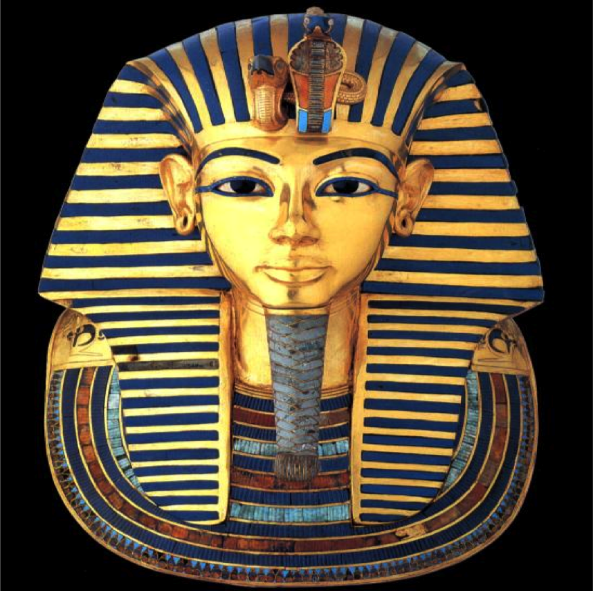 ancient  – very oldarchaeologist –a person who studies the way people lived in the pastartifact –an object, or the remains of one, that represents a culturebury– means to place in the groundcivilization–the culture of a specific place, time, or group of peopleclue –a piece of information that leads to a solutionpyramid–a building with a square base and four sides that are trianglestomb– is a grave or a special place for the body of a dead personVocabulary“Zlateh the Goat”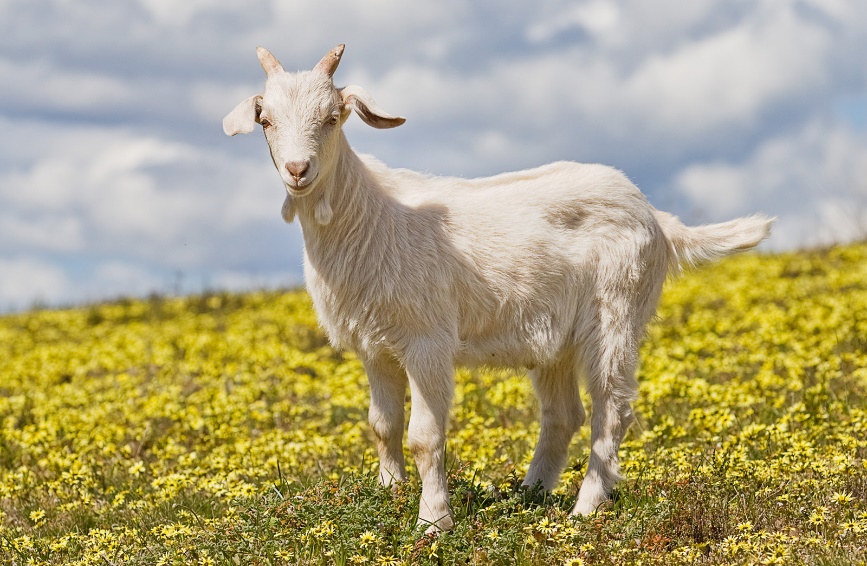 blizzard– a strong snowstormconfidence –you believe that you can do somethingcontinue – to keep doing somethingdecide– to make a choice about somethingpatiently- to not get upsetpeasant- European small farm workershelter- something covers and protect youtrust- means to believe that they will do what is best for youMonday, April 15, 2019Learning StrategiesMindfulness MondayGoal SettingUNIT:  Psychology (Values)6th Grade Weekly Selection:  “Mysteries of the Ancient Past”Introduction:  VocabularyActivating Prior Knowledge: watch video on King TutFocus on Genre- History ArticleRead Aloud and Discuss Elements- Ask QuestionsHomework- Learn Key Vocabulary7th Grade Weekly Selection: Washington History ProjectStudents will make Noodle Account for Online Notes 8th Grade Weekly Selection:  “Zlateh the Goat”Introduction:  VocabularyActivating Prior Knowledge-Focus on Genre-  classic short storyRead Aloud and Discuss Elements-plot and themeHomework-Learn Key VocabularyTuesday, April 16, 2019 Learning StrategiesTalk About it TuesdayUNIT:  Psychology (Values)6th Grade Weekly Selection:  “Mysteries of the Ancient Past”Review Vocabulary & HomeworkAudio of StoryGrammar- Use of Verb Tense:  Past Tense VerbsHomework-Use of Verb Tense:  Past Tense Verbs7th Grade Weekly Selection: Washington History ProjectStudents will create SWAY slides in Office 365Students will begin research on project.Students will find the following information:4 sourcesAt least 3 videos7-10 online photos to include in presentation8th Grade Weekly Selection:  “Zlateh the Goat ”Review Vocabulary & HomeworkAudio of StoryGrammar- Use pronouns in the subject and predicateHomework-Use pronouns in the subject and predicateWednesday, April 17, 2019Learning StrategiesWork on It WednesdayCheck Grades and ConferencePlease check with your child about missing assignments and grades below C6th Grade Weekly Selection:  “Mysteries of the Ancient Past”Paired Reading of TextLiterary Analysis: Sequence & Main Idea and DetailsText Structure:  Suffixes & PrefixesVocabulary Study: Homework: Academic Vocabulary7th Grade Weekly Selection: Washington History Project***STUDENTS WILL CONTINUE RESEARCH******************Students will create SWAY slides in Office 365Students will begin research on project.Students will find the following information:4 sourcesAt least 3 videos7-10 online photos to include in presentation 8th  Grade Weekly Selection:  “Zlateh the Goat”Paired Reading of Text Vocabulary Study: borrowed wordsAnalyze:  Analyze Plot and ThemeHomework:  “A Close Conflict to Home”- Close ReadingThursday, April 18, 2019Learning StrategiesThink About it ThursdayUNIT:  Psychology (values)ELA CLASSES******************Practice for SBAC online ***********************************Friday, April 19, 2019Learning StrategiesPreferred and Non-Preferred GroupingUNIT:  Psychology 6th, & 8th  Grade Weekly SelectionReading TestWriting Assessment Linked to Current Story7th Grade Weekly Selection: Washington History ProjectStudents will create online notecards for presentation15-20 online notecards for full credit